平 成 23 年  8  月  9  日り	ん	ご	果	樹	課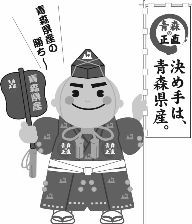 ２２年産りんごの販売価格（２３年７月）について１	消費地市場価格２３年７月の消費地市場の平均価格は、１ｋｇ当たり２９１円で、前月に比べて１７円上昇し、前年対比７９％、前３か年平均対比８３％となった。 また、累計では１ｋｇ当たり２５９円で、前年対比１０２％、前３か年平均対比１０２％となった。価格が低い要因としては、市場への入荷量が多いことがあげられるが、販売額では前年比１１３％となっている。(単位：円/kg、％)(注)価格は主要５市場(東京、大阪、名古屋、福岡、札幌)の加重平均※産地価格の調査は４月をもって終了しました。平 成 ２２ 年 産 り ん ご 品 種 別 平 均 価 格【  消費地市場価格  】	(単位：円／kg,％）※ 県外消費地市場（東京・大阪・名古屋・福岡・札幌の五市場）での県産りんごの平均価格（加重平均）である。※ 価格は消費税を含む。※ その他は早生ふじを含む数値である。※ 早生ふじの価格については、市場での区分が行われていないため、市場情報に基づく推計値である。【  産  地  価  格  】	(単位：円／kg,％）※ 産地５市場及び県りんご商協連加入の主要組合員の平均価格（加重平均）である。※ 前３年平均は、平成19・20・21年産の平均値である。※ 価格は消費税を含む。※ その他は早生ふじを含む数値である。平 成 ２２ 年 産 り ん ご 県 外 出 荷 実 績(単位：トン,％）※  りん対協出荷目標対比	（当月	108 ％   ・	累計	100 ％）※ 出荷実績は、生食用として県外に出荷されたものである。※ 前３年平均は、平成19・20・21年産の平均値である。※ その他は早生ふじを含む数値である。平成２２年産りんご県外市場販売金額(単位：トン,円／kg,百万円,％）※ 県外市場及び輸出の合計(小口他、加工は含まない。）である。平成２２年産りんご加工実績(単位：トン,％）平成２２年産国産りんご輸出量及び金額(単位：トン、千円、％）［財務省：貿易統計］区	分９ 月１０月１１月１２月１月２月３月４月５月６月７月累 計２２年産293295273280258237229227265274291259２１年産186206226243230232242270322353369254対	比1581431211151121029584827879102前３か年平均213231238258235231241258296319349255対	比1381281151091101039588908683102区	分区	分つがる紅 玉陸 奥ジョナ王 林ふ じその他(早生ふじ）合   計７月２２年産383264273302255291７月２１年産149491367314388284369７月対	比－787287789079７月前３年平均184427331319364286349７月対	比－908086838983７月累計２２年産286286374274236251293 (313)259７月累計２１年産176226362281254264246 (250)254７月累計対	比163127103989395119 (125)102７月累計前３年平均202247347271244261272 (293)255７月累計対	比1421161081019796108 (107)102区	分区	分つがる紅 玉陸 奥ジョナ王 林ふ じその他(早生ふじ）合   計４月２２年産18020314412016392158４月２１年産4813023318212920091192４月対	比-1388779938210182４月前３年平均12119016511518579177４月対	比-149107871048811689４月累計２２年産167171216174139170173 (199)168４月累計２１年産118104171136132155126 (134)144４月累計対	比142164126128105110137 (149)117４月累計前３年平均117128189147140164151 (172)155４月累計対	比14313411411899104115 (116)108区	分区	分つがる紅 玉陸 奥ジョナ王 林ふ じその他(早生ふじ）合   計７月２２年産1363,5431,4478,93914114,206７月２１年産1913,5111,6234,4761099,910７月対	比7110189200129143７月前３年平均32653,7711,5506,4069312,088７月対	比519493140152118７月累計２２年産20,5542,1452,11127,54631,062179,23329,355 (13,579)292,006７月累計２１年産26,1712,3332,82331,80427,662170,61923,986 (10,123)285,398７月累計対	比79927587112105122 (134)102７月累計前３年平均26,2242,4173,65635,19430,998174,52522,297 (8,659)295,311７月累計対	比7889587810010313299区	分区	分数	量単	価金	額７月２２年産14,0642914,093７月２１年産9,8013693,613７月対	比14379113７月前３年平均11,9533474,119７月対	比1188499７月累計２２年産281,02026273,644７月累計２１年産274,92125269,276７月累計対	比102104106７月累計前３年平均284,22325572,312７月累計対	比99103102区	分区	分原料集荷量原料処理量翌月繰越量７月２２年産920968453７月２１年産8291,148107７月対	比11184423７月前３年平均1,6332,260146７月対	比5643310７月累計２２年産59,74659,293７月累計２１年産50,97250,865７月累計対	比117117７月累計前３年平均77,18977,043７月累計対	比7777区	分区	分数	量左のうち台湾向け金	額左のうち台湾向け６月２２年産591321,9314,036６月２１年産781332,5473,994６月対	比7510067101６月前３年平均954235,39312,937６月対	比62306231６月累計２２年産17,82315,8845,669,0804,769,443６月累計２１年産23,71621,6566,546,4475,696,108６月累計対	比75738784６月累計前３年平均23,66821,9166,746,4295,959,430６月累計対	比75728480